                  	Morning WorshipWestminster Presbyterian Church			November 29, 2020WelcomeCall to Worship ………….………………… Isaiah 6:1-3“1In the year that King Uzziah died I saw the Lord sitting upon a throne, high and lifted up; and the train of his robe filled the temple. 2 Above him stood the seraphim. Each had six wings: with two he covered his face, and with two he covered his feet, and with two he flew. 3 And one called to another and said: “Holy, holy, holy is the Lord of hosts; the whole earth is full of his glory!” Prayer of InvocationHymn ……………………….….. “Come Thou Long Expected Jesus”Scripture Reading.………………………… Isaiah 6:4-7“4 And the foundations of the thresholds shook at the voice of him who called, and the house was filled with smoke. 5 And I said: “Woe is me! For I am lost; for I am a man of unclean lips, and I dwell in the midst of a people of unclean lips; for my eyes have seen the King, the Lord of hosts!” 6 Then one of the seraphim flew to me, having in his hand a burning coal that he had taken with tongs from the altar. 7 And he touched my mouth and said: “Behold, this has touched your lips; your guilt is taken away, and your sin atoned for.”Silent ConfessionAssurance of Pardon …………………………... Romans 5:1-2“1Therefore, since we have been justified by faith, we have peace with God through our Lord Jesus Christ. 2 Through him we have also obtained access by faith into this grace in which we stand, and we rejoice in hope of the glory of God.”Hymn of Response…………. “Behold the Lamb of God”Affirmation of Faith………. The Apostles Creed“I believe in God, the Father Almighty, creator of heaven and earth.I believe in Jesus Christ, His only Son, our Lord, who was conceived by the Holy Spirit and born of the virgin Mary, suffered under Pontius Pilate, was crucified, died, and was buried; He descended to hell. The third day He rose again from the dead. He ascended to heaven and is seated at the right hand of God the Father Almighty. From there He will come to judge the living and the dead. I believe in the Holy Spirit, the holy catholic church, the communion of saints, the forgiveness of sins, the resurrection of the body, and the life everlasting. Amen.”Pastoral PrayerLighting of the Advent Candle …….. “Emmanuel”Prayer of Dedication Sermon…………………………...“Faith or Fear?”Isaiah 7  				     Rev. Andy WyattPrayer of ApplicationHymn……………….…………. “O Come All Ye Faithful”BenedictionClosing Hymn……. “May the Mind of Christ Our Savior”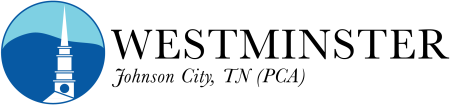 